УТ 11.1.6.20Написан документ - учет принятой техники, простой.у документа есть статусы - которые выбирает пользовательесть дата документаОстальное не важно.ЗадачаНаписать отчет по документам.Название отчета: Текущая обстановка принятой техникигруппировка по статусам. По умолчанию развернута по документам, при желании можно свернутьСтатус, общее количество документов с этим статусомномер и дата документа документа, вид техники, модель, исполнитель, количество дней с даты приемки. Строка должна подсвечиваться цветом, в зависимости от условия ниже.Ссылка на документ должна быть активна - при двойном нажатии открывается документ.Следующий статусСледующий статусУровень подсветки  строки документа, зависит от количества прошедших дней с даты документа.Цвета не самые яркие, чтобы глаза не вытекли.Статусы, которые нужно выводить в отчет и их условие подсветки:Принят - красный 2 дняВ работе - желтый 3 дня, красный 7 днейГотов - желтый 30 дней, красный 60 днейГотов на возврат - желтый 30 дней, красный 60 днейОтчет сделать подключаемой обработкой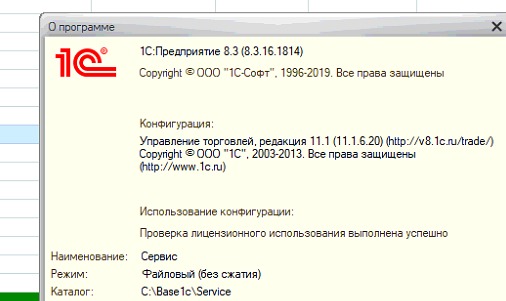 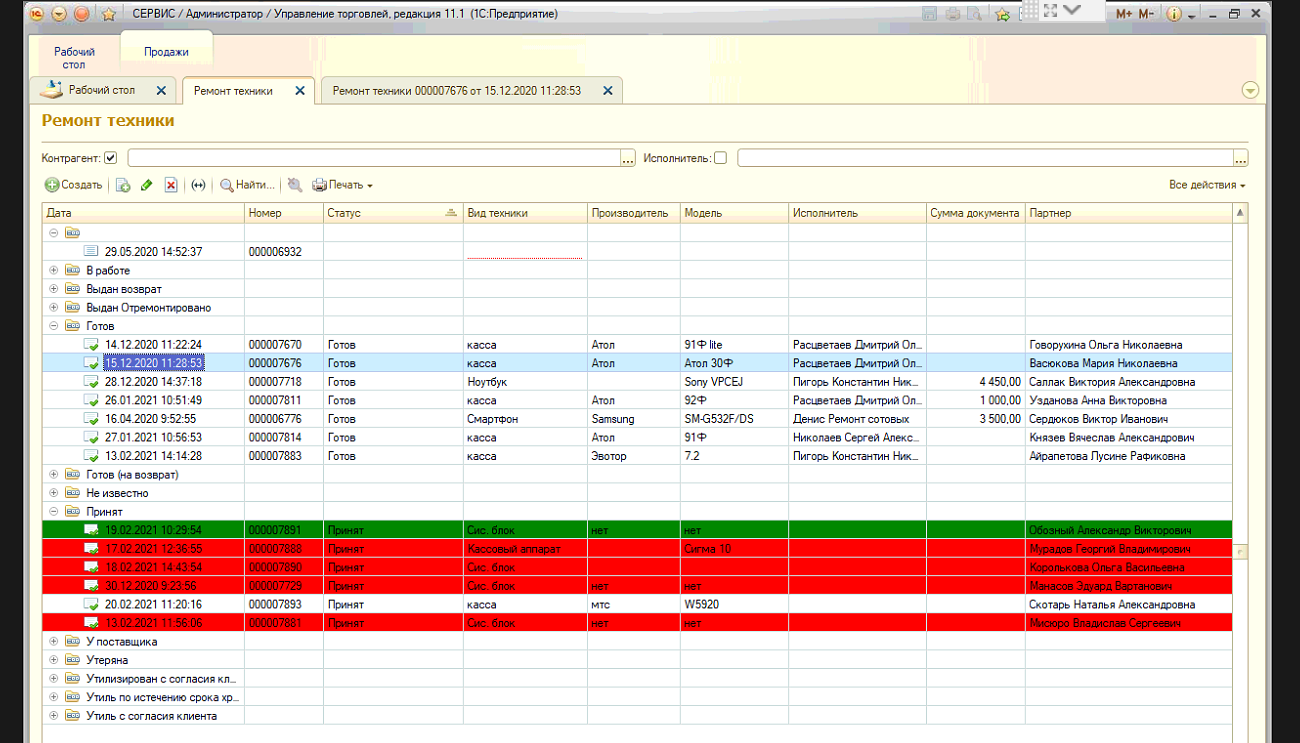 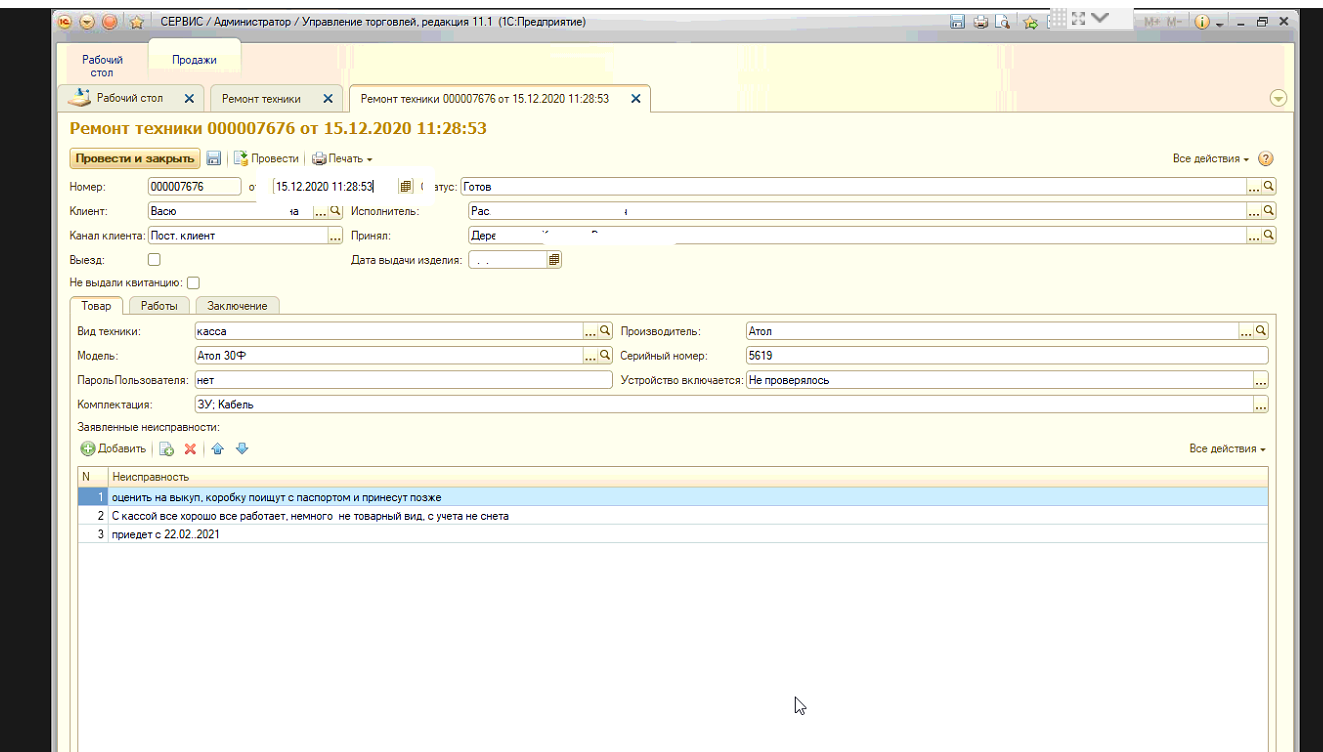 